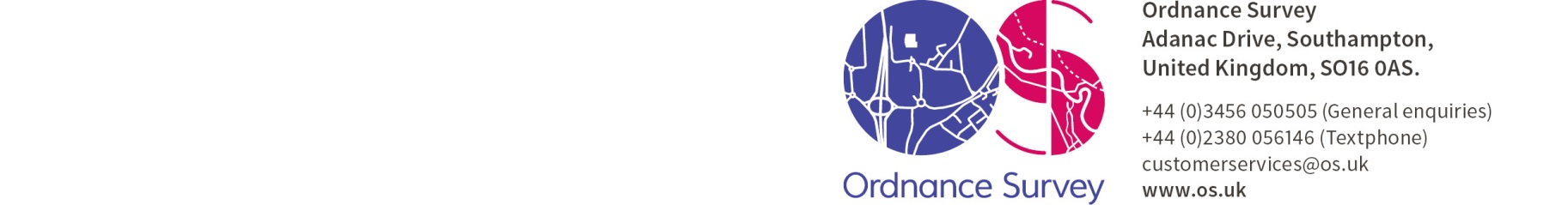 ORGANISATION INFORMATIONAll Participants should answer these questions.  If your company is not currently registered in the UK, you should still try to answer each question, substituting any appropriate professional, commercial or other registration within your domestic jurisdiction.1	Is your organisation:	 public limited company	 limited company voluntary organisation sole trader partnership charity2	Please confirm that an organisation structure chart is enclosed with this completed questionnaire, if appropriate?	 Yes No3	Is the organisation a subsidiary of another company? Yes NoIf yes:The holding or parent company: The ultimate parent company (if applicable):   4	Owners / Directors / Executive Directors / Partners / Trustees / Management Committee (as applicable):5	Brief history (not more than 200 words) of your organisation6	If you or your organisation is a member of any professional or trade bodies or associations, please list them below:Direct No:   +44 (0)2380 055932E-mail:         alex.bassett@os.ukDate:             16th March 2017NameResponsibility